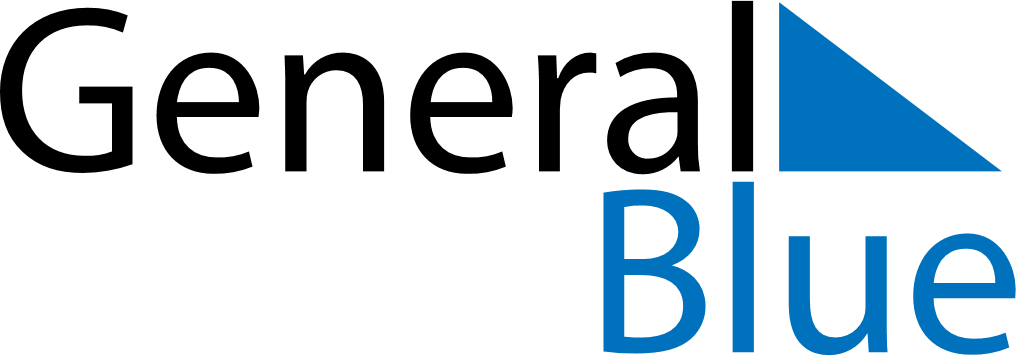 2018 – Q3El Salvador  2018 – Q3El Salvador  2018 – Q3El Salvador  2018 – Q3El Salvador  2018 – Q3El Salvador  JulyJulyJulyJulyJulyJulyJulySundayMondayTuesdayWednesdayThursdayFridaySaturday12345678910111213141516171819202122232425262728293031AugustAugustAugustAugustAugustAugustAugustSundayMondayTuesdayWednesdayThursdayFridaySaturday12345678910111213141516171819202122232425262728293031SeptemberSeptemberSeptemberSeptemberSeptemberSeptemberSeptemberSundayMondayTuesdayWednesdayThursdayFridaySaturday123456789101112131415161718192021222324252627282930Aug 6: Celebración del Divino Salvador del MundoSep 15: Independence Day